Die Winzergenossenschaft Kallstadt eG besteht seit 1902 und zählt durch kontinuierliches Wachstum und stetigen Investitionen in ihre Betriebs- und Kellertechnik heute zu einem der modernsten Betriebe in der Pfalz. 

Zur Verstärkung unseres erfolgsorientierten Teams suchen wir einenAuszubildenden Weintechnologen  (m/w/d)Die Winzergenossenschaft Kallstadt eG bietet eine Ausbildung zum Weintechnologen an, die alle Kenntnisse der modernen Weinherstellung von der Annahme der Trauben, über die Weiterverarbeitung zu Wein bis hin zur Füllung und Verpackung umfasst. 
Zum Ausbildungsplan gehört auch der Umgang mit moderner Kellertechnik sowie Labortätigkeiten.Es erwartet Sie eine vielseitige und herausfordernde Aufgabe in einem technisch modern ausgerüsteten Unternehmen mit angenehmer Arbeitsatmosphäre und in einem motivierten Team.Weitere Infos erteilt Herr Messer unter Tel.: 06322 97979-7Haben wir Ihr Interesse geweckt?
Dann senden Sie uns bitte Ihre aussagekräftigen Bewerbungsunterlagen an:WINZERGENOSSENSCHAFT KALLSTADT EG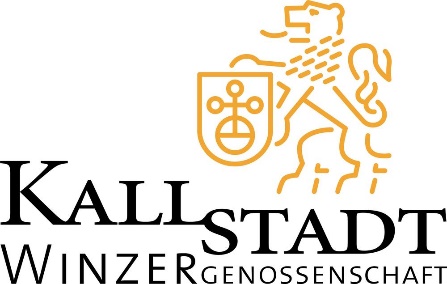 z. Hd. Herrn Axel Messer, Geschäftsführer
Weinstraße 126
D-67169 KallstadtTel.: 06322 97979-7
Fax: 06322 97979-20
E-Mail: a.messer@wg-kallstadt.de